ГРАЖДАНСКАЯ ОБОРОНАПодготовка населения в области гражданской обороны осуществляется в Учебно- Консультационном пункте по гражданской оборонеБлижайший Учебно- Консультационный пункт по гражданской обороне находится по адресу: ул. ____________, дом ___, кабинет___Режим работы:вторник, четверг с 14.00 до 17.00Всю необходимую информацию в области гражданской обороны можно получить в ___________________Администрации города (района, городского и сельского поселения) _____________по номеру телефона:8(3467)-0000000Информация о месте нахождения укрытиям:(адрес, информация как пройти)Информация о нахождения места сбора:(адрес, место)Ваш дом не находится в зоне возможных опасностей!Данная информация доводится до Вас планово, в целях повышения знаний в области гражданской обороны и защиты от чрезвычайных ситуаций природного и техногенного характераМобильное приложение МЧС РоссииQR-код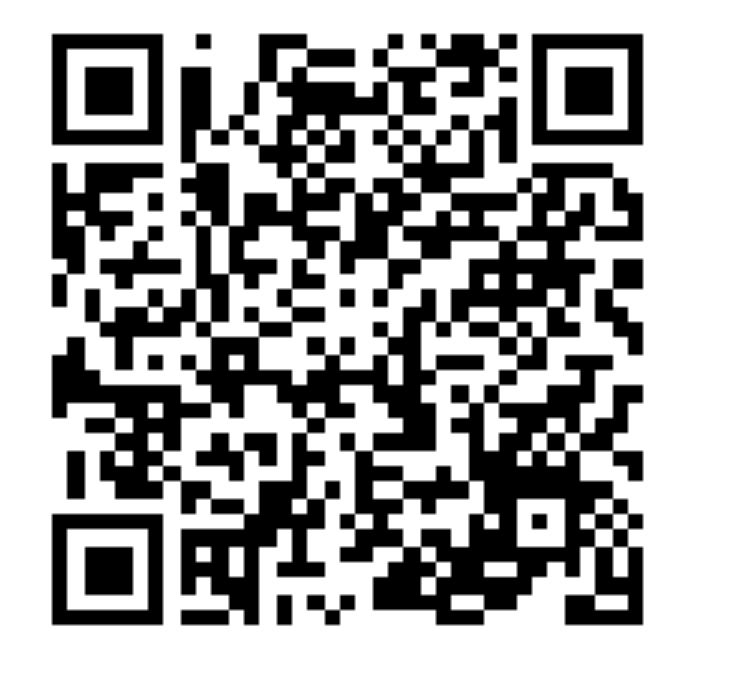 (cсылка на сайт раздела ГОЧС)